EBO H RUTINAS Y ACTIVIDADES DIARIASDESAYUNO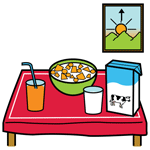 -Hacer la cama:http://www.arasaac.org/zona_descargas/materiales/1640/Secuencia_Rutina_hacer_la_cama_2.pdf .-Nos duchamos.-Preparamos nuestro desayuno con ayuda de un adulto. Desayunamos de manera tranquila y relajada.-Ayudamos a poner y quitar la mesa. -Fregamos platos o ayudamos a ponerlos en el lavavajillas.ASAMBLEA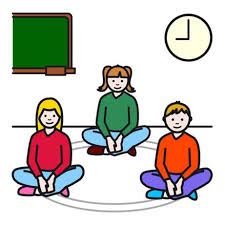  -Nos sentamos y un mayor nos cuenta lo que vamos a hacer hoy, anticipando las actividades y las cosas que vamos a hacer  a loa largo del día.-Hablamos intentando recordar las cosas que hicimos el día anterior.-Recordamos los días de la semana, los meses del año, las estaciones, cuánta horas tiene un día.-Hablamos del menú que tenemos preparado para hoy, qué vamos a comer. -Recordamos  normas: respetar, poner atención y escuchar…-Agenda diaria:http://www.arasaac.org/zona_descargas/materiales/2316/Agenda_diaria_Asamblea.docx-¿Qué tareas tengo que hacer en casa?http://www.arasaac.org/zona_descargas/materiales/2325/QUE_TAREAS_TENGO_QUE_HACER_HOY_EN_CASA_MASCULINO.pdfTRABAJO DE MESA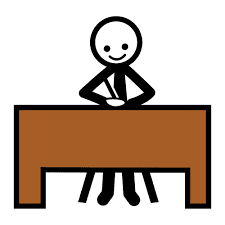 -Comprensión lectorahttp://www.arasaac.org/zona_descargas/materiales/2164/01_Trabajamos_la_comprension_lectora.pdfLENGUA Día 20.  O D - C A -  D I -  N G - H Phttps://www.aulapt.org/2017/04/11/comprension-lectora-frases-cortas-inferencias/ Día 21  O D – C A – D I – N G – H U https://www.aulapt.org/2020/04/16/comprension-lectora-de-textos-con-palabras-perdidas/ Día  21 G  Dhttps://www.youtube.com/watch?v=CqTXFbnG0ag Día 21 Y Shttps://www.youtube.com/watch?v=c2peYoOxNckMATEMÁTICASDía 20  O D – N G – D I -  C A – H P https://www.youtube.com/watch?v=8Dz0wAuZnHw Día 21 O D – N G – D I – C A – H Phttps://www.youtube.com/watch?v=z3H9pjygZ8Q Día 20  G Dhttps://es.ixl.com/math/infantil/clasificar-y-ordenar-seg%C3%BAn-la-figura Día 20  Y Shttps://es.ixl.com/math/1-primaria/contar-de-cinco-en-cinco CONOCIMIENTO MEDIO: LA PRIMAVERADía 20  Para todos los alumnos. La energíahttps://www.youtube.com/watch?v=Mk8Env3xrMI Día 21 Para todos los alumnosDía 21. Para todos los alumnos.Canción con pictos la primaverahttps://www.youtube.com/watch?v=eYePAG7MID8SMILE AND LEARN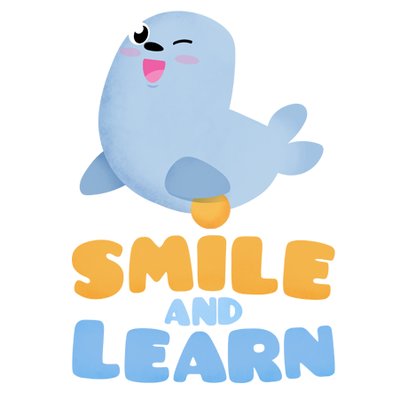 -Elegir alguno de los juegos:  COMIDA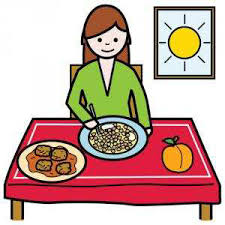 -Nos lavamos las manos de manera correcta jabonándonos y frotándonos muy bien las manos -En el cuarto de baño:http://www.arasaac.org/zona_descargas/materiales/1999/Rutinas_autonomia_personal.PDF-Para anticipar La comidahttp://www.arasaac.org/zona_descargas/materiales/1049/MENU.pdf-Ayudamos a poner y a quitar la mesa.-Fregamos platos o ayudamos a ponerlos en el lavavajillas.DESCANSO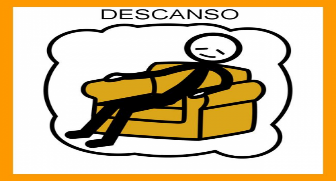 -Descansamos un rato, bien relajándonos o echando la siesta.MÚSICA/EDUCACIÓN FÍSICA-Mirar las recomendaciones de Educación Física y Música y hacer alguna de las actividades alternativamente.MERIENDA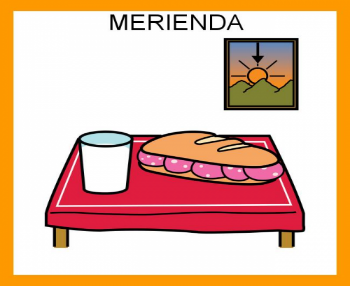 Me hago la merienda:http://www.arasaac.org/zona_descargas/materiales/533/BATIDO_DE_FRESA.pdfhttp://www.arasaac.org/zona_descargas/materiales/533/BROCHETA_DE_FRUTAS.pdfTIEMPO LIBRE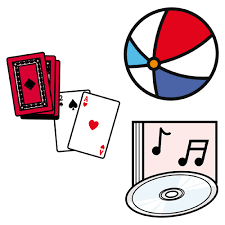 -Jugamos libremente cogiendo los juguetes que queramos.-Juegos de construcciones, puzles, plastilina…-JUEGO DE MESA EN FAMILIA : Juego para encontrar el elemento común entre distintas tarjetas con pictogramas relacionados con la Primavera. Para aprender a jugar de diferentes formas con este material, podéis seguir las instrucciones de este documento: https://abcdeele.com/wp-content/uploads/2017/03/Instrucciones-dobble-spot-it-abcdeEle-.pdfhttp://www.arasaac.org/zona_descargas/materiales/2036/Encuentra_el_elemento_comun_Primavera.pdfBAÑO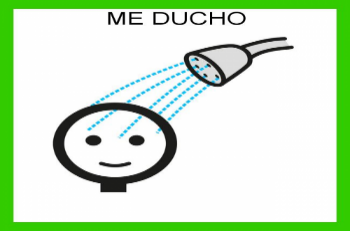 -Disfrutamos y jugamos en el baño.http://www.arasaac.org/zona_descargas/materiales/1045/asi_queda.pdf         http://www.arasaac.org/zona_descargas/materiales/1045/guia_de_ducha_chica.pdfhttp://www.arasaac.org/zona_descargas/materiales/1045/guia_de_ducha_chico.pdfCENA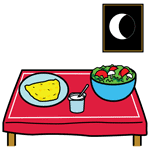 -Nos lavamos las manos de manera correcta, jabonándonos y frotándonos muy bien  las manos.-Ayudamos a poner la mesa, cenamos y al terminar  quitamos la  mesa.A DORMIR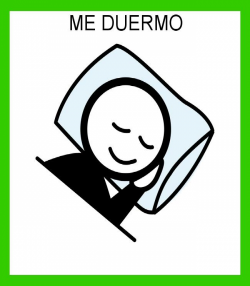 -Escuchamos un cuento antes de dormir.AUDIOCUENTOS:Cuento: Bernardo el elefantehttps://www.google.com/search?q=video+del+cuento+del+elefante+bernardo&oq=cuento+del+elefante+Bernardo&aqs=chrome.1.69i57j0l6.22393j0j7&sourceid=chrome&ie=UTF-8 Lui el desobediente: https://www.mundoprimaria.com/reproductor-de-audio?cid=201La almohada: https://www.mundoprimaria.com/reproductor-de-audio?cid=185